FICHE SANITAIRE Juillet 2022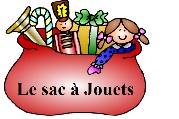 En cas d’accident, l’équipe doit pouvoir prévenir la famille par les moyens les plus rapides. Il est donc indispensable que vous complétiez les informations suivantes :N° d’allocataire CAF : ________________   Quotient familial :  __________      Régime MSA OUI/NONPersonne(s) majeure(s) autorisée(s) à venir chercher l’enfant :Mon enfant présente une allergie alimentaire ou une affection chronique       Oui                 Non Si oui la ou lesquelles? _______________________________________________________________Mon enfant a-t- il un P.A.I (Projet d’Accueil Individualisé)         Oui             NonEn cas d’urgence, un enfant accidenté ou malade est orienté et transporté par les services de secours d’urgence vers l’hôpital le plus adapté. REMARQUES UTILES:Difficultés ou sensibilités particulières à la maison, à l'école, en activités extra scolaires, changement(s) récent(s) dans la vie de votre enfant,...
__________________________________________________________________________________________________________________________________________________________________________________________________________________________________________________________________________________________________________________________________________________________________________________________________________________________________________________________________________________________________________________Enfant à inscrire Nom :     ____________________Prénom :  ___________________Né(e) le : ______________________Age au 11 juillet 2022 : ________ ansNom, prénom et adresse du (des) responsable(s) légal (aux)Nom, prénom et adresse du (des) responsable(s) légal (aux)Qualité :          mère       père     tuteur    autreNom :_____________________________Prénom : _____________________________Adresse : _____________________________Code Postal : __________________________Ville : ________________________________Tel portable : __________________________Tel professionnel _______________________Tel domicile ___________________________Adresse mail __________________________Qualité :        mère        père        tuteur       autreNom : _________________________________Prénom : _______________________________Adresse : _______________________________Code Postal : ____________________________Ville : ___________________________________Tel portable _____________________________Tel professionnel _________________________Tel domicile _____________________________Adresse mail : ____________________________NomPrénomLien de parentéTéléphone portable      SANTÉ DE L’ENFANT Antécédents : (opérations, accidents …)Problème(s) de santé : ________________________________________________Médicaments que l’enfant ne supporte pas : ______________________________Dernières vaccinations : DTP (diphtérie-Tétanos – Polio) le _________________Nom, adresse et téléphone du médecin traitant : ________________________________________________________________________________________________________________________AUTORISATION D’INTERVENTION CHIRURGICALENous soussignés, Monsieur et/ou Madame _______________________ autorisonsl’anesthésie de notre fils/fille __________________________________ au cas ou, serait victime d’un accident ou d’une maladie aiguë à évolution rapide, il/elle auraità subir une intervention chirurgicale. LE _____/_____ /______  Signature :